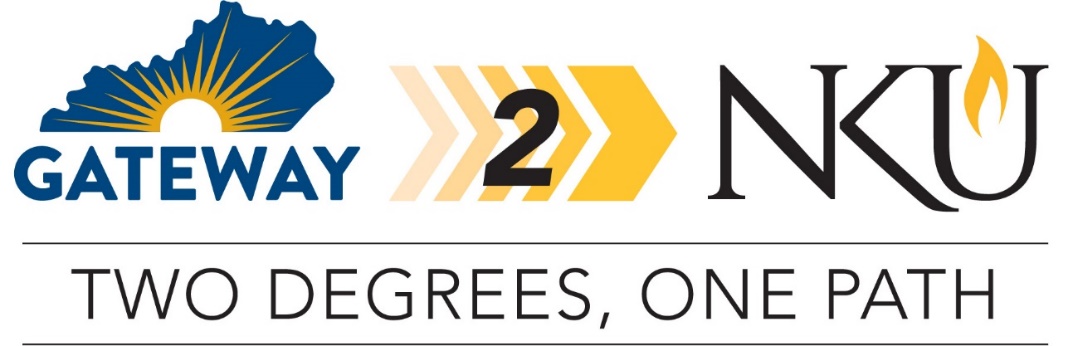 TRANSFER PATHWAY GUIDE2019-2020Associate in Arts to Bachelor of Arts in SpanishOverviewCompletion of the following curriculum will satisfy the requirements for an Associate in Arts at the Gateway Community and Technical College and leads to the Bachelor of Arts in Spanish at Northern Kentucky University.Applying to the Gateway2NKU ProgramStudents can apply to participate in the pathway program by completing the online application on the NKU transfer webpage. Students must be enrolled in at least six credit hours at Gateway CTC, enrolled in an associate degree program, plan to transfer to NKU, and maintain a minimum 2.0 cumulative GPA at Gateway CTC. Degree Requirements for GCTC1) completion of minimum 60 credit hours, 2) minimum cumulative GPA 2.0, 3) minimum of 15 credit hours earned at the institution awarding the degree, 4) cultural studies course, 5) demonstration of digital literacy, 6) college success requirement.Admission Requirements to NKUStudents completing an associate degree with a cumulative GPA of 2.0 or higher will be accepted into NKU.Degree Requirements for NKUTo earn a bachelor’s degree at NKU, students must complete a minimum of 120 credit hours with at least 45 credit hours numbered 300 and above. In addition, at least 25% of the credit hours required for the degree and the last 30 credit hours must be completed at NKU. Students must have an overall GPA of 2.0 and meet all prerequisites for courses and requirements for the major. In some cases, students must complete a focus or minor as indicated on the pathway. General Transfer InformationStudents must complete the online application to NKU. There is no application fee for students who are transferring from GCTC.KCTCS Scholars Award: Students who are KY residents transferring directly from a KCTCS institution with at least 36 hours from that institution and minimum GPA of 3.0, were never enrolled as a degree-seeking student at NKU, and will be enrolled in at least 12 credit hours both fall and spring semester are eligible for a limited number of $2,500 annual scholarships ($1,250 per fall and spring). Students must gain admission to NKU by June 15 for fall and November 1 for spring to be eligible for a possible scholarship. Online accelerated programs are not eligible for the KCTCS Scholars Award. GCTC AA TO NKU BA IN SPANISH CHECKLIST Gateway Community and Technical CollegeCategory 1: GCTC General Education Core Requirements (34 hours)TBS XXX means to be selected by GCTC student.TBD XXX means to be determined by NKU based on course selected.One of these courses must be selected from the KCTCS identified Cultural Studies course list, indicate by placing (CS) next to the course name in Category 1 or 2 table. Category 2: GCTCS AA Requirements (8 hours)Category 3: GCTCS Electives (18 hours)Northern Kentucky UniversityCategory 4: Major Requirements for BA in SpanishCategory 6: Additional Requirements at NKUElective credit hours could vary based on courses completed at NKU while at Gateway.Updated September 2019 GCTC CourseCourse or CategoryCreditsNKU
CourseCompletedENG 101Writing I (WC)3ENG 101ENG 102Writing II (WC)3ENG 102TBS XXXOral Communication (OC)3TBD XXXTBS XXXArts & Humanities (AH) – Heritage 3TBD XXXENG 282International Film Studies3CIN 201TBS XXXSocial & Behavioral Sciences Course (SB)3TBD XXXTBS XXXSocial & Behavioral Sciences Course (SB) 3TBD XXXTBS XXXSocial & Behavioral Sciences Course (SB)3TBD XXXTBS XXXQuantitative Reasoning Course (QR)3TBD XXXTBS XXXNatural Science Course with Lab (SL)4TBD XXXTBS XXXQuantitative Reasoning (QR)orNatural Sciences (NS) Course3TBD XXXSubtotal General Education Core Courses34GCTC CourseCourse or CategoryCreditsNKU
CourseCompletedSPA 101Elementary Spanish I4SPI 101SPA 102Elementary Spanish II4SPI 102Subtotal AA Requirement Courses8GCTC CourseCourse or CategoryCreditsNKU
CourseCompletedCIT 105 OR OST 105Introduction to Computing OR 
Introduction to Information Systems 3BIS 101FYE 105Achieving Academic Success3UNV 100TSPA 201Intermediate Spanish I3SPI 201SPA 202Intermediate Spanish II3SPI 202To be taken at NKUSpanish Composition and Conversation OR other NKU Spanish Major Core Course3TBS XXXTo be taken at NKUNKU Spanish Major Culture Study Course3TBS XXXSubtotal Elective Courses18TOTAL Associate Degree Hours60NKU CourseCourseCreditsGCTC CourseTaken at GCTCSPI 201Intermediate Spanish I3SPA 201xSPI 202Intermediate Spanish II3SPA 202xSPI 304Spanish Composition and Conversation3xSPI 401 orSPI 402Spanish Phonetics and Pronunciation orAdvanced Spanish Grammar and Syntax3SPI 480Studies in Spanish and Spanish-American Culture3SPI 481Studies in Spanish-American Literature3WLL 400World Languages Program Assessment0Select 2:  SPI 307  SPI 310  SPI 311  SPI 330  SPI 340  SPI 401  SPI 402  SPI 480  SPI 520Select two Culture Study courses:  Introduction to Spanish Translation  Spanish Culture and Civilization  Spanish-American Culture and Civilization  Studies in Spanish Language Cinema  Business Spanish  Spanish Phonetics and Pronunciation  Advanced Spanish Grammar and Syntax  Studies in Spanish and Spanish-American Culture  Readings in Spanish63/6 hours doneSelect 2:  SPI 320  SPI 321  SPI 322  SPI 323  SPI 481  SPI 520Select two Literary Study courses:  Survey of Peninsular Spanish Literature  Survey of Spanish-American Literature  Hispanic Drama  Hispanic Prose Fiction  Studies in Spanish and Spanish-American Literature  Readings in Spanish6Select 1:  ANT 245  ANT 275  ANT 360  CIN 201  ENG 206  ENG 207  ENG 381  GEO 402  GEO 406  HIS 325  HIS 326  HIS 465  PSC 330  PSC 335Select one Interdisciplinary course:  Peoples of Latin America and the Caribbean  Language and Culture  Mesoamerican Indians  Survey of World Cinema  Western World Literature I  Western World Literature II  Introduction to Linguistics  Geography of Europe  Geography of Latin America  Latin America: Conquest & Resistance  Latin America: Nations & Revolutions  Nature and Development in Latin America  Politics of Europe  Politics of Latin America3ENG 282 orENG 261 orENG 262 orHIS 206 orHIS 207xSelect 1: SPI XXX WWL 294 WWL 396Select one Elective course:  SPI course above the 202 level  Topics in Language for the Professions (Spanish topic)  World Languages and Literatures Internship3Subtotal Major Credit Hours at NKU 21Subtotal Major Credit Hours at GCTC15Total Major Credit Hours36NKU CourseCourseCreditsGCTC CourseTaken at GCTCSubtotal Minor Credit Hours Taken at NKU12-21Subtotal Elective (300/400 level) Hours18-27Total Baccalaureate Degree Credit Hours120